Mochamad Rian Adritiansyah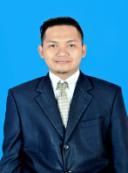 Data DiriTempat, Tanggal Lahir 		: Bandung, 19 Oktober 1990Jenis Kelamin				: Laki – lakiStatus					: Belum MenikahAlamat					: JL.  Margahayu Raya Barat J-II no 103 RT 005  RW 009, Kelurahan Sekejati, Kecamatan Buah BatuBandungTelepon				: +6283816175919/0227561370 E-mail					: rianadritiansyah@gmail.comPendidikanSekolah Dasar:SD Merdeka V Bandung, Jawa Barat 1996-2002Sekolah Menengah Pertama:SMP 13 Bandung, Jawa Barat 2002-2003SMP 4 Pekabaru, Riau		2003-2005Sekolah Menengah Atas :SMA Darul Hikam Bandung, Jawa Barat 2005-2008Universitas :Program Studi Sarjana Ilmu Pemerintahan, Fakultas Ilmu Sosial dan Ilmu Politik, Universitas Padjajaran Bandung, 2008-2014 dengan IPK : 2,8Pengalaman KerjaSurveyor CPSS (Center for Policy and Strategic Studies) untuk Survei Pemilihan Gubernur Jawa Barat ( 2009) Memenuhi target responden 100%.Menjadi pengawas seleksi nasional masuk perguruan tinggi negeri (2012)Surveyor pada lembaga Poltracking Institute untuk Survei Pemilihan Presiden dan Wakil Presiden di wilayah Cianjur Selatan. (Mei 2014)Memenuhi target responden 100%.Pengalaman OrganisasiAnggota BPA (Badan Perwakilan Angkatan) (2009)Panitia Logistik Fisip Unpad pada tahun 2009,2010 dan 2011Panitia Orientasi Mahasiswa baru pada tahun 2009 sebagai TATIB (Divisi Tata Tertib) berhasil menjaga jalannya acara selama 1 bulan penuh dan mencapai tujuan dengan indikator mahasiswa baru selalu datang lebih dari 80% (2009). Panitia Orientasi mahasiswa baru pada tahun 2010 sebagai Kordinator Humas berhasil mengkomunikasikan secara optimal kepada mahasiswa tingkat atas, alumni dan elemen Program Studi Ilmu pemerintahan (2010).Anggota Badan Eksekutif Mahasiswa pada Fakultas Ilmu Sosial dan Ilmu Politik Bidang seni dan bakat pada periode (2009/2010) berhasil menjalankan semoga program kerja yang diberikan oleh Kepala Departemen seni dan Bakat.Anggota KOREJAT (Komunitas Reptil Jatinangor) 2009 berhasil mengedukasi mengenai reptil pada pencinta alam SMA Negeri 5 Bandung.Anggota FPU (Federasi Pengusaha Unpad) 2013 masih aktif menjadi marketing di @thekingdonuts dalam mengembangkan usaha kecil menengah yang mandiriMenjadi Koordinator Mahasiswa tingkat atas dan Alumni Program Studi Ilmu Pemerintahan 2013 untuk berjalannya program orientasi mahasiswa 2014 berjalan dengan lancar.Kemampuan LainyaMampu mengoperasikan Microsoft OfficeMampu berkerja dalam timMampu berbicara Bahasa Inggris secara pasifMampu berkomunikasi dengan baik Mampu bersosialisai dengan lingkungan baru 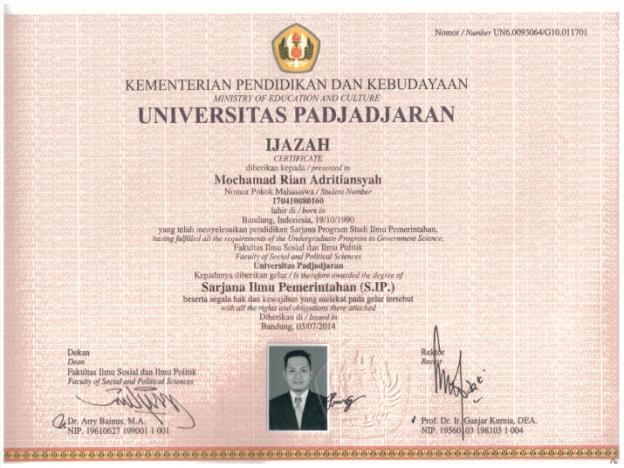 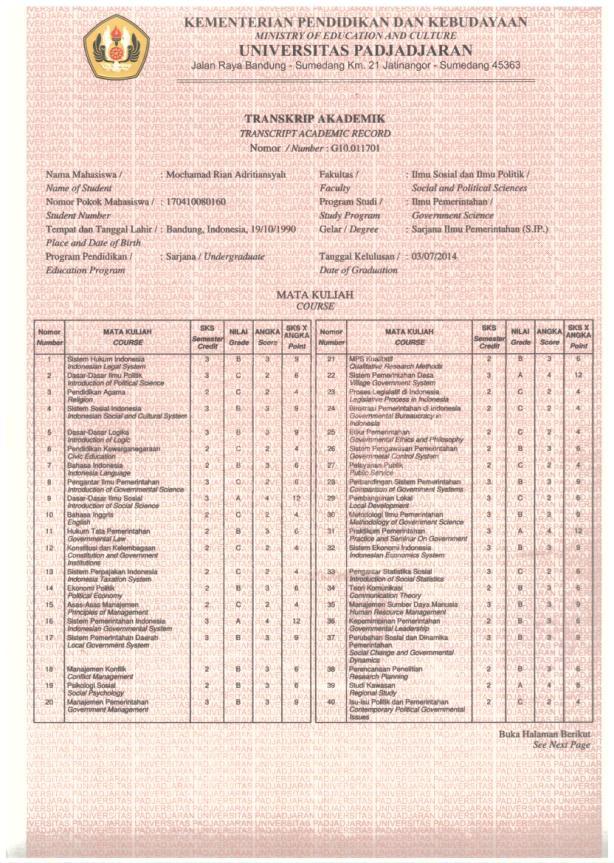 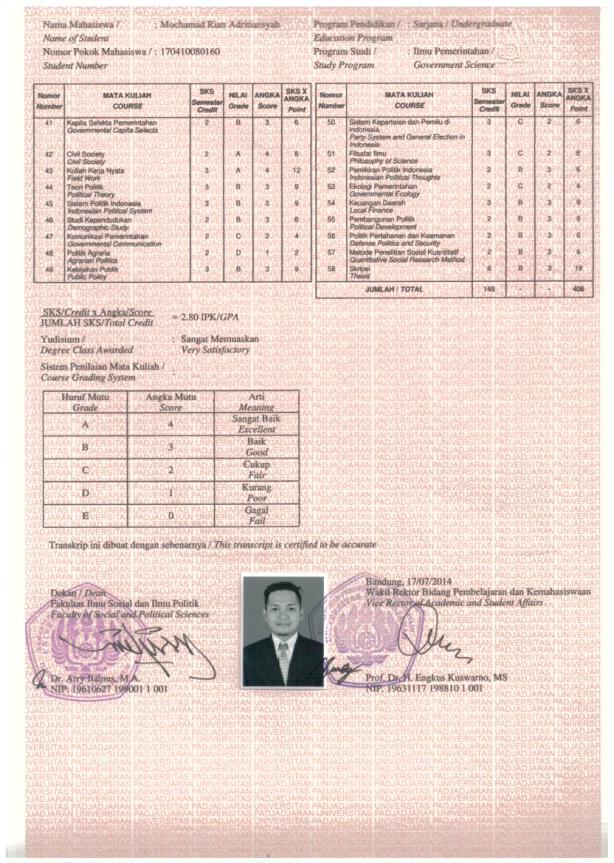 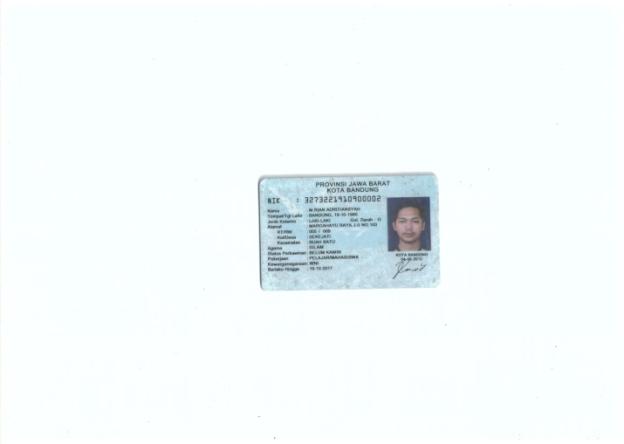 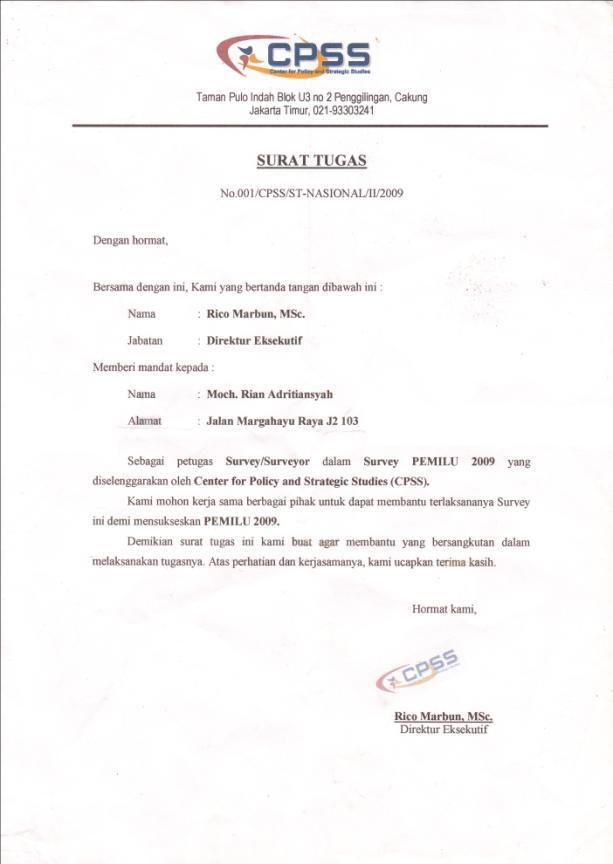 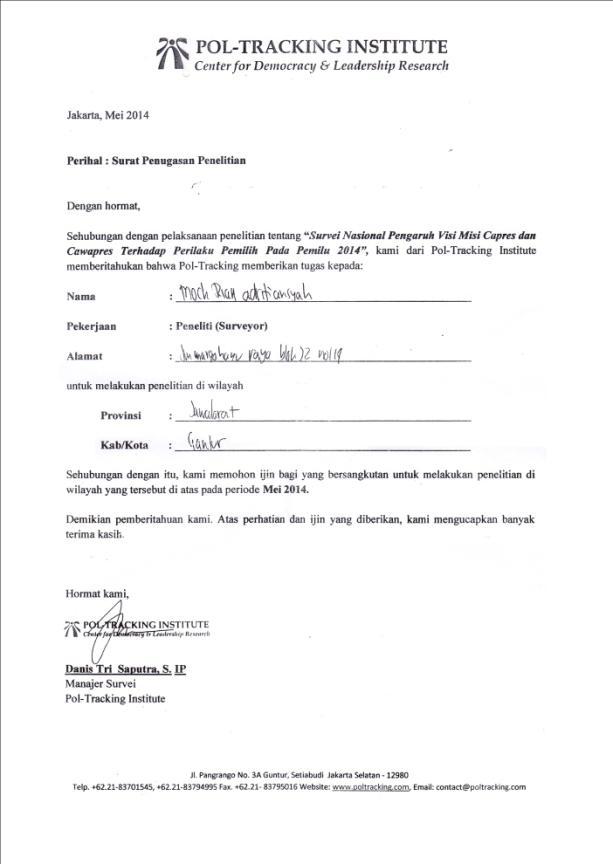 